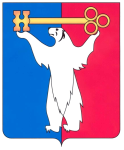 РОССИЙСКАЯ ФЕДЕРАЦИЯКРАСНОЯРСКИЙ КРАЙНОРИЛЬСКИЙ ГОРОДСКОЙ СОВЕТ ДЕПУТАТОВР Е Ш Е Н И ЕО внесении изменений в решение Норильского городского Совета депутатов от 21.09.2010 № 28-676 «Об установлении дополнительных мер социальной поддержки и социальной помощи для отдельных категорий граждан, предоставляемых за счет средств бюджета муниципального образования город Норильск»В соответствии со статьей 28 Устава городского округа город Норильск Красноярского края, Городской СоветРЕШИЛ:1. Внести в приложение к решению Городского Совета от 21.09.2010 № 28 - 676 «Об установлении дополнительных мер социальной поддержки и социальной помощи для отдельных категорий граждан, предоставляемых за счет средств бюджета муниципального образования город Норильск» (далее - Приложение) следующие изменения:1.1. Подпункты «з», «и» пункта 16.16 Приложения изложить в редакции согласно приложению 1 к настоящему решению. 1.2. Пункт 16.16 Приложения дополнить подпунктом «м» в редакции согласно приложению 2 к настоящему решению.2. Настоящее решение вступает в силу через десять дней со дня опубликования в газете «Заполярная правда».Приложение 1к решению Норильского городского Совета депутатов от ________ № ________ Приложение 2 к решению Норильского городского Совета депутатов от ________ № ________ «     »                       2023 год№ _____Председатель Норильского городского Совета Депутатов                                    Глава города  Норильска                          А.А. ПестряковД.В. КарасевВид дополнительной меры социальной поддержки и социальной помощиКатегории получателей дополнительных мер социальной поддержки и социальной помощиУсловия предоставления дополнительных мер социальной поддержки и социальной помощи на 1-го человека (денежный или натуральный показатель, основные условия расчета)Нормативный правовой акт, регулирующий предоставление дополнительной меры социальной поддержки и социальной помощи16.16. Организация оздоровительного отдыха детей и молодежи в оздоровительных организациях (учреждениях) за пределами муниципального образования город Норильск з)Зарегистрированные по месту жительства на территории муниципального образования город Норильск дети в возрасте от 7 и не достигшие возраста 18 лет: - обучающиеся в муниципальных бюджетных учреждениях дополнительного образования (спортивных школах), -зачисленные в клубы оздоровительной направленности по месту жительства, организованные на спортивных объектах, подведомственных Управлению по спорту Администрации города Норильска Предоставление путевок в оздоровительные организации (учреждения), расположенные на территории Московской области, Краснодарского края, Курской области, Нижегородской области, Республики Татарстан с оплатой их стоимости за счет средств местного бюджета в размере 80% Постановление Администрации города Норильска от 07.12.2016 № 583 «Об утверждении муниципальной программы «Развитие образования»Постановление Администрации города Норильска от 06.06.2012 № 191 «Об утверждении Порядка распределения путевок в выездные спортивно-оздоровительные лагеря детям, зарегистрированным по месту жительства на территории муниципального образования город Норильск и зачисленным в муниципальные бюджетные учреждения, являющиеся физкультурно-спортивными организациями, осуществляющими спортивную подготовку (спортивные школы), подведомственные Управлению по спорту Администрации города Норильска» и)Зарегистрированные по месту жительства на территории муниципального образования город Норильск дети в возрасте от 7 и не достигшие возраста 18 лет, обучающиеся в муниципальных бюджетных учреждениях дополнительного образования (спортивных школах), зачисленные в клубы оздоровительной направленности по месту жительства, организованные на спортивных объектах, подведомственных Управлению по спорту Администрации города Норильска из числа: - детей из малообеспеченных семей; - детей, находящихся под опекой (попечительством); - детей, находящихся в трудной жизненной ситуации (детей - жертв вооруженных и межнациональных конфликтов, экологических и техногенных катастроф, стихийных бедствий; детей из семей беженцев и вынужденных переселенцев; детей, оказавшихся в экстремальных условиях; детей - жертв насилия; детей, жизнедеятельность которых объективно нарушена в результате сложившихся обстоятельств и которые не могут преодолеть данные обстоятельства самостоятельно или с помощью семьи); - детей из семей, находящихся в социально опасном положении;- детей из семей лиц, принимающих участие в специальной военной операции Предоставление путевок в оздоровительные организации (учреждения), расположенные на территории Красноярского края, Московской области, Краснодарского края, Курской области, Нижегородской области, Республики Татарстан с оплатой их стоимости за счет средств местного бюджета в размере 100% Постановление Администрации города Норильска от 07.12.2016 № 583 «Об утверждении муниципальной программы «Развитие образования»Постановление Администрации города Норильска от 06.06.2012 № 191 «Об утверждении Порядка распределения путевок в выездные спортивно-оздоровительные лагеря детям, зарегистрированным по месту жительства на территории муниципального образования город Норильск и зачисленным в муниципальные бюджетные учреждения, являющиеся физкультурно-спортивными организациями, осуществляющими спортивную подготовку (спортивные школы), подведомственные Управлению по спорту Администрации города Норильска»Вид дополнительной меры социальной поддержки и социальной помощиКатегории получателей дополнительных мер социальной поддержки и социальной помощиУсловия предоставления дополнительных мер социальной поддержки и социальной помощи на 1-го человека (денежный или натуральный показатель, основные условия расчета)Нормативный правовой акт, регулирующий предоставление дополнительной меры социальной поддержки и социальной помощи16.16. Организация оздоровительного отдыха детей и молодежи в оздоровительных организациях (учреждениях) за пределами муниципального образования город Норильск м)Зарегистрированные по месту жительства на территории муниципального образования город Норильск дети в возрасте от 7 и не достигшие возраста 18 лет, обучающиеся в муниципальных бюджетных учреждениях дополнительного образования (спортивных школах), зачисленные в клубы оздоровительной направленности по месту жительства, организованные на спортивных объектах, подведомственных Управлению по спорту Администрации города Норильска, из числа детей, указанных в подпункте «и» настоящего пункта, получившие путевки в оздоровительные организации (учреждения), расположенные на территории Красноярского края, с оплатой их стоимости за счет средств местного бюджета в размере 100%Оплата стоимости проезда организованных групп к месту отдыха в оздоровительные организации (учреждения), расположенные на территории Красноярского края, и обратно в размере 100 % за счет средств местного бюджета на железнодорожном (в вагоне экономического класса), внутреннем водном (по тарифам, устанавливаемым перевозчиком, но не выше стоимости проезда в четырехместной каюте), автомобильном (кроме такси), а также воздушном (экономический класс) транспорте, в том числе оплата штрафных санкций, сборов в соответствии с условиями применения тарифов авиакомпаний, перевозчиков железнодорожным транспортом.Оплата проживания и бесплатного пятиразового горячего питания в местах сбора в соответствии с санитарно-эпидемиологическими требованиями; предоставление в период следования организованных групп к месту отдыха и обратно бесплатных наборов продуктов питания (в случае нахождения в пути следования менее 4 часов) и бесплатного трехразового горячего питания (в случае нахождения в пути следования свыше 4 часов) в размере 100 % за счет средств местного бюджета Постановление Администрации города Норильска от 07.12.2016 № 583 «Об утверждении муниципальной программы «Развитие образования»Постановление Администрации города Норильска от 06.06.2012 № 191 «Об утверждении Порядка распределения путевок в выездные спортивно-оздоровительные лагеря детям, зарегистрированным по месту жительства на территории муниципального образования город Норильск и зачисленным в муниципальные бюджетные учреждения, являющиеся физкультурно-спортивными организациями, осуществляющими спортивную подготовку (спортивные школы), подведомственные Управлению по спорту Администрации города Норильска» 